H. COMISIÓN ACADÉMICA DE TITULACIÓN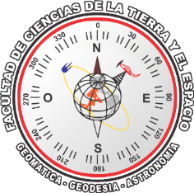 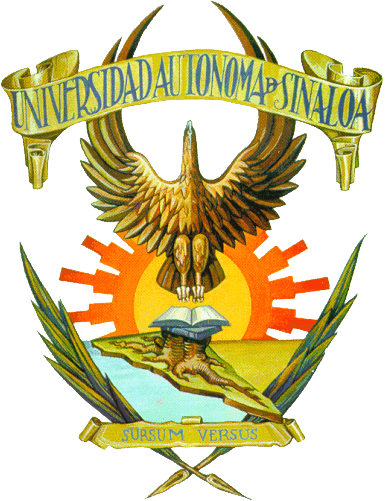 FORMATO DE APROBACIÓN DEL DIRECTOR DE TESIS PARA REALIZACIÓN DEL ACTO DE DEFENSA DEL PROYECTO DE TESISSirva la siguiente información para declarar que el proyecto de tesis mencionado a continuación, cumplió con la atención de las observaciones que le fueron realizadas en el proceso de revisión científica, por lo que está en condiciones de ser considerado para la programación del acto de defensa correspondiente.____________________________DIRECTOR DE TESISINFORMACIÓN GENERALINFORMACIÓN GENERALINFORMACIÓN GENERALDIRECTOR DE TESISSUSTENTANTESUSTENTANTETÍTULO DEL PROYECTO DE TESISTÍTULO DEL PROYECTO DE TESISTÍTULO DEL PROYECTO DE TESISPROGRAMA EDUCATIVOPROGRAMA EDUCATIVOFECHA DE APROBACIÓN